FUNDACIÓN CHAMINADE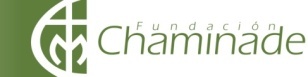 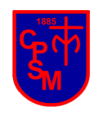 COLEGIO  PARROQUIAL SAN MIGUELNÓMINA DE ESTUDIANTES ADMITIDOS 1° BÁSICO 2017NÓMINA DE ESTUDIANTES EN LISTA DE ESPERA 1° BÁSICO 2017N° PATERNO MATERNO NOMBRES 1CONSTANZOCABRERAAILEEN NAOMI2LIZAMA CORTESMARTIN GASPAR3NARVAEZPORTILLOJORGE IGNACIO4ORELLANACARCAMOLEON5SANCHEZCATALANIKER ALEJANDRO6SUAREZPOBLETEESMERALDA ANTONIA7TEJEDAMIÑOJOAQUIN ANDRES8DÍAZVALENZUELAMAITE  ELOISE9SÁNCHEZDÍAZSOFÍA IGNACIAN° PATERNO MATERNO NOMBRES 1DÍAZVALENZUELAMAITE  ELOISE2SÁNCHEZDÍAZSOFÍA IGNACIA3GALLOERAZOMAXIMILIANO JOSÉ4MONZONPINCHEIRAFLORENCIA ANTONIA5ARANGUIZHERNRÍQUEZVICENTE ALONSO6ZEGERSPIZARROMARIANA CAROLINA